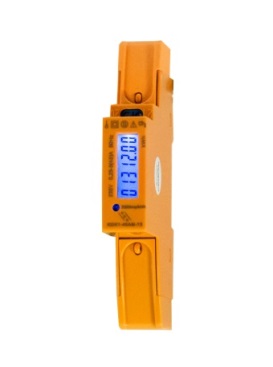 Elektronischer Wechselstromzähler für die Montage auf DIN-Hutschiene
Direktmessende Ausführung bis 50A
Energiemessung in Bezugsrichtung.
Hinterleuchtetes Display zur einfachen Ablesung.
Abwechselnde Anzeige von Wirkenergie und der Momentan-Leistung.
Ausgestattet mit einem S0-Impulsausgang.Verbrauchsabhängige LED.Mit Rücklaufsperre.Technische DatenZulassung: keineNennstrom (In): 5(50) A Nennspannung (Un): 230 VFrequenz: 50 Hz
S0-Impulsausgang: 2000 Imp/kWh
Schutzart: IP 51
Gewicht: 0,1 kg
Maße (BxHxT): 18 x 116 x 63 mm (1TE)Anzeige: blau hinterleuchtetes LC-DisplayStelligkeit: 5,2-stellig (99999,11)Leistungsaufnahme: < 1W – 8VAArbeitstemperatur: -25° bis +55°CMax. Leiterquerschnitt: Hauptklemmen  12 mm² Max. Leiterquerschnitt: Zusatzklemmen 1,5 mm² Bestellnummer :  460550-LCDBezugshinweis:	KDK Dornscheidt GmbH		In der Brückenwiese 7 ● 53639 Königswinter		Tel.: 02244 / 919944-0 ● Fax: 02244 / 91994-14		E-Mail: info@kdk-dornscheidt.comInternet: www.kdk-dornscheidt.de